すぽどんKIDSワンデースクール申込書■イベント参加にあたっての確認事項事前に鹿児島市スポーツ振興協会ホームページから『健康チェックシート兼参加同意書』をダウンロードし、必要事項をご記入の上、当日受付の際にご提出ください。当日は、運動のできる動きやすい服装（特にズボンは伸縮性のあるもの）で、必ず室内用シューズをお持ちください。会場内では参加者は運動中以外、常時マスクをご着用ください。また、観覧される方々も常時マスクをご着用いただきますようお願いいたします。当日、受付の際に参加料（１，０００円）を徴収いたしますので、おつりのないようご協力をお願いいたします。新型コロナウィルス感染症の影響等、やむを得ない事情により、中止となる場合があります。ご了承ください。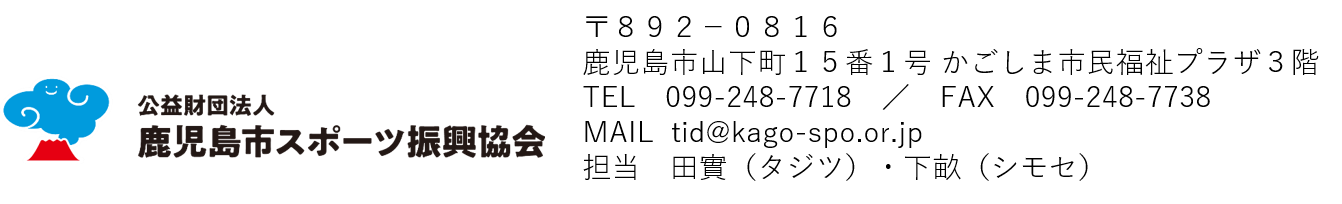 （ふりがな）参加者名（　　　　　　　　　　　　　　　　　　　　　　　　　　　）（　　　　　　　　　　　　　　　　　　　　　　　　　　　）（　　　　　　　　　　　　　　　　　　　　　　　　　　　）学校・学年保護者名電話番号※日中につながる番号をご記入ください。※日中につながる番号をご記入ください。※日中につながる番号をご記入ください。メールアドレス　　　　　　　　※あればご記入ください。　　　　　　　　※あればご記入ください。　　　　　　　　※あればご記入ください。希望する種目（3種目）希望する時間帯午前　　　・　　　午後　　　・　　　どちらでもよい※該当するものに○をつけてください。午前　　　・　　　午後　　　・　　　どちらでもよい※該当するものに○をつけてください。午前　　　・　　　午後　　　・　　　どちらでもよい※該当するものに○をつけてください。